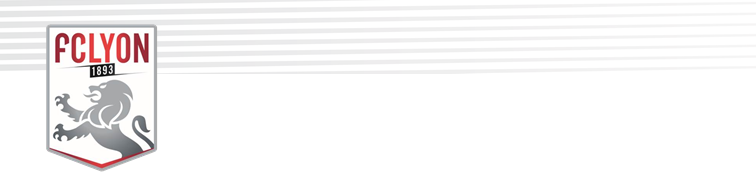 RAPPORT MORALSaison 2021 - 2022Lyon, le 18/10/2022Mesdames, Messieurs, Bonsoir à la grande famille du FC Lyon ainsi qu’à l’ensemble des partenaires de notre club qu’ils soient institutionnels ou privés.Comme chaque année, je rappelle l’objet de l’association, ce qui détermine notre action quotidienne, ainsi que les valeurs de notre club qui nous  garantissent d’accompagner au mieux nos 1200 joueurs & joueuses.Nous encadrons la pratique sportive du football pour les pratiquantes et pratiquants, et ce dès 5 ans. Nous organisons un football de masse pour tous et toutes quel que soit le niveau de pratique dans un 1er temps et ce jusqu’à 9 ans. Puis la pratique  s’organise  autour des groupes élite, compétition et diversifié qui correspondent à un niveau footballistique.Encadrer, développer, pratiquer, partager, s’amuser c’est ce qui nous anime au quotidien.Depuis quelques années, nous avons  également entrepris d’accompagner nos licenciés filles et garçons dans le développement de leur citoyenneté.Pour cela la charte du programme RSE « Club Engagé » nous amène à parler d’éducation, d’employabilité, de culture, de solidarité, d’écologie..etc.Ce sont nos valeurs, celles hérités de nos anciens, un jour de novembre 1893 il y a bientôt 130 ans, qui prônaient l’esprit d’équipe, la solidarité, le travail, le partage qui sont aujourd’hui  les valeurs que l’on apprend à cultiver au sein de notre club.2021/2022 est la 1ère année post COVID ou notre association a retrouvé l’intégralité de son fonctionnement.Parce que seul on est limité, nous avons pu nous appuyer tout d’abord sur notre ville pour réaliser cette saison, notre ville qui s’est doté d’un nouveau directoire au sport sous la responsabilité  de François Patris et qui nous montre des signes très positifs pour l’évolution de notre club. Bien sûr, la vie n’est pas un long fleuve tranquille, mais nous surmonterons les petits obstacles conscients que l’intérêt de tous est devant nous.  Nous nous sommes également largement appuyé sur nos partenaires privés, ils sont une centaine, qui viennent chercher chez nous les promesses que nous faisons à nos licenciés et qui nous apportent, leur énergie, de la sécurité, et la possibilité de mettre à jour nos projets de développement.Nous avons ainsi pu organiser une dizaine d’évènements commerciaux  tout au long de l’année, chez certains partenaires, ou à l’occasion de rendez-vous terrain comme le match de l’environnement ou la fresque écologique ou le speed meeting.Je n’oublierai pas dans les faits marquants cette saison, le retour des bénévoles.Notre comité d’animation dirigé par Carine Matthieu accompagnée de toute son équipe ont remis sur le bon chemin des évènements que le covid avait fait dérailler.Tout d’abord notre Tournoi Top Gones et ses 1400 joueurs âgés de de 10 à 17 ans qui ont pu refouler les terrains du Clos Layat pour 3 jours de grande fête.Également le paradis des débutants dans un format réduit, le Tournoi des Fenottes qui a été décevant quant  à la participation et qui mérite bien mieux pour toutes les footballeuses, nous retravaillerons le point pour réussir le prochain.Réussite pour le traditionnel tournoi Serfim de fin de saison et petite déconvenue sur l’organisation du tournoi loisirs du district du Rhône ou manquait beaucoup d’équipes.Bien sûr des animations festives traditionnelles, boudin à la chaudière ( le dernier) cochonnailles, beaujolais nouveau…Enfin les enfants auront retrouvé leurs arbres de noël et leurs Stages Educa’Foot ainsi que la soirée de clôture du 1er juillet.En ce qui concerne les projets à venir.Dans la partie animation, un vide grenier de printemps sera rajouté, un projet de brunch le dimanche matin avant le match de l’équipe fanion, et quelques autres surprises.Concernant les projets commerciaux, nous commenceront par remercier Jordan Lucidi pour le travail effectué depuis sa venue il y a 4 ans ou il a patiemment cultivé un terreau fertile pour en faire un très beau jardin de partenaires.Nous lui souhaitons réussite et bonheur dans sa vie professionnelle.C’est Arnaud Rozand qui est désormais le responsable commercial accompagné de 2 jeunes commerciaux en alternance Guillaume & Valerian, nous leur souhaitons bien évidement un maximum de réussite dans la recherche de nouveaux partenaires, l’animation de notre réseau et l’organisation des temps dédiés. Plusieurs sujets important sont à l’étude requérant de la confidentialité.Je terminerai ce rapport moral par des remerciements.Aux bénévoles, administrateur, dirigeants, accompagnateurs, éducateurs, amis du FC Lyon qui n’ont pas oublié le chemin menant à notre maison.Aux salariés Yvan, Arnaud, Sébastien, Mohamed, Damien et l’armée des alternants et service civique qui n’ont eu de cesse que de faire avancer notre association merci à vous.Merci de votre attentionForce et couragePatrice REAPrésident du FC Lyon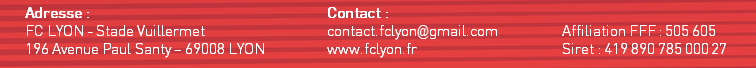 